SELBSTEINSCHÄTZUNGSBOGENName: _________________________                       Klasse: ______Was hast du gelernt? Cosa hai imparato?___________________________________________________________________________________________________________________________________________________________________________Verstehst du die Anweisungen und die Fragen der Lehrerin?    Comprendi le indicazioni e le domande dell’insegnante?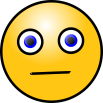 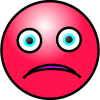 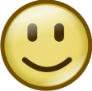     immer      manchmal          niemals  sempre        talvolta                 mai3.  Fällt dir leicht, Deutsch zu sprechen? 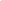 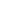 Ti riesce facile parlare in tedesco?Was ist dir gut gelungen? Cosa ti è riuscito bene?   ______________________________________________________________________________________________________Was war leicht, was war schwierig? Cosa è stato facile, cosa difficile?__________________________________________________________________________________________________________________________________________________Welche Fortschritte hast du gemacht? Che progressi hai fatto?______________________________________________________________________________________________________Was hat dir am besten gefallen? Cosa ti è piaciuto di più?______________________________________________________________________________________________________Worüber möchtest du noch mehr erfahren? Cosa vorresti approfondire?____________________________________________________________________________________________________________________________________________